В рамках регионального проекта «Финансовая поддержка семей с детьми» в Самаре в 2022 году при рождении близнецов (двух и более детей) родителям предоставляется единовременная выплата.По вопросам предоставления выплаты необходимо обращаться в МФЦ. 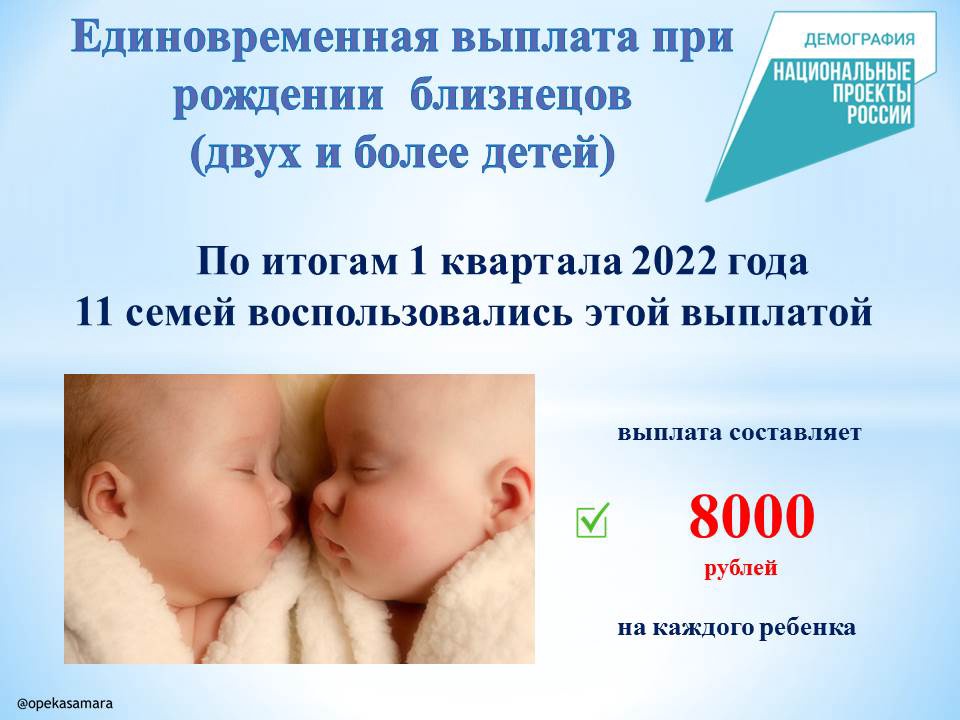 